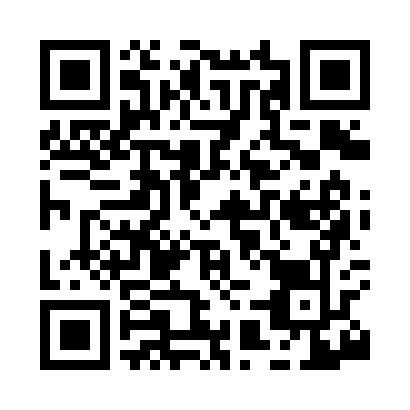 Prayer times for Sohon, Montana, USAMon 1 Jul 2024 - Wed 31 Jul 2024High Latitude Method: Angle Based RulePrayer Calculation Method: Islamic Society of North AmericaAsar Calculation Method: ShafiPrayer times provided by https://www.salahtimes.comDateDayFajrSunriseDhuhrAsrMaghribIsha1Mon3:495:501:476:019:4311:452Tue3:495:511:476:019:4311:453Wed3:495:521:476:019:4311:454Thu3:505:521:476:019:4211:455Fri3:505:531:486:019:4211:456Sat3:515:541:486:019:4111:447Sun3:515:551:486:019:4111:448Mon3:525:551:486:019:4011:449Tue3:525:561:486:009:4011:4410Wed3:535:571:486:009:3911:4311Thu3:545:581:486:009:3811:4212Fri3:565:591:496:009:3811:4013Sat3:586:001:496:009:3711:3914Sun4:006:011:496:009:3611:3715Mon4:016:021:496:009:3511:3616Tue4:036:031:495:599:3411:3417Wed4:056:041:495:599:3411:3218Thu4:076:051:495:599:3311:3019Fri4:096:061:495:599:3211:2920Sat4:116:071:495:589:3111:2721Sun4:126:081:495:589:3011:2522Mon4:146:101:495:589:2811:2323Tue4:166:111:495:579:2711:2124Wed4:186:121:495:579:2611:1925Thu4:206:131:495:569:2511:1726Fri4:226:141:495:569:2411:1527Sat4:246:161:495:569:2311:1328Sun4:266:171:495:559:2111:1129Mon4:286:181:495:559:2011:0930Tue4:306:191:495:549:1911:0731Wed4:326:201:495:539:1711:05